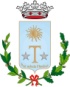 CITTA’ DI TITOIL/LA SOTTOSCRITTO/A __________________________________ GENITORE DEL BAMBINO/A _________________________________ DOCUMENTO ________________ N. ____________________ FREQUENTANTE LA SCUOLA ____________________ CLASSE ________ SEZ.___________COMUNICA CHE IL/LA PROPRIO/A FIGLIO/A SCENDE IN  VIA ______________________ NEI GIORNI ____________________________AUTORIZZA il/la figlio/a □ UNA VOLTA SCESO DALLO SCUOLABUS, A RAGGIUNGERE, NON ACCOMPAGNATO, LA DESTINAZIONE SCELTA DA NOI GENITORI (L’autorizzazione vale solo per i frequentanti la scuola secondaria 1° grado) E/ODELEGA al ritiro del figlio/aSIG./RA __________________________DOCUMENTO ______________________ N. ___________________ FIRMA PERSONA DELEGATA ___________________ SIG./RA __________________________ DOCUMENTO ______________________ N. ___________________ FIRMA PERSONA DELEGATA ___________________ (La delega è necessaria per i bambini della scuola dell’infanzia e primaria) Si allegano alla presente copie dei documenti d’identità dei delegatiFIRMA GENITORE (firma per esteso e leggibile) ________________________